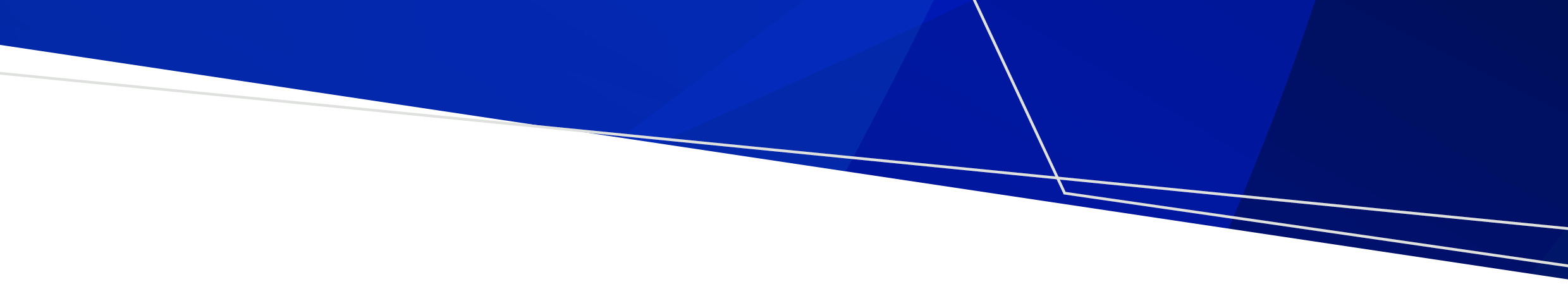 A Victorian Supercare Pharmacy is supported by the Victorian Government to provide access to professional healthcare and advice.A Supercare Pharmacy:Is open afterhours, seven days a week, providing access to a pharmacist for advice, supply of medicines and dispensing of prescriptions. Includes a private consulting room with a free nursing service between 6 pm and 10 pm every day for minor illness and injuries.Operates under the name and branding of the pharmacy selected to provide this extra service in your community. They are supported by the Government to open afterhours, seven days a week and there is a dedicated private consulting room for the nurse to ensure privacy during your visit. Respects your privacy. Your health information will only be shared with your consent and for very specific purposes including with your usual doctor.Has access to interpreter services.Has a security guard on site at night-time and, if the situation requires, appropriate emergency services will attend. Stocks standard palliative care medications.Nursing ServiceA registered nurse is available for consultation every night between 6pm and 10pm. Nurses are able to assess and treat anyone for minor health problems such as rashes, hayfever and insect bites, and treat minor burns, cuts and bruises. They will also be able to check blood pressure, give immunisations and offer lifestyle advice and health information.Nurses are available to administer some immunisations, like whooping cough and influenza vaccinations. They are also able to administer immunisations prescribed by a doctor.The nurses available in a Supercare Pharmacy are not able to provide prescriptions. If medical review is required, nurses will suggest other appropriate health service providers.Patients are seen on a first-come, first-seen basis. No appointment is necessary. If the person’s condition needs a higher level of care, they are directed to a more suitable service.There is no consultation fee to see the nurse at a Supercare Pharmacy. Medical supplies used by the nurse during the consultation are free as well. Patients may choose to buy additional products from the pharmacy.You do not need a Medicare card. The service is available to all Victorians and visitors to the state.In some cases, the most appropriate form of treatment may be available from a general practitioner. Nurses may suggest that you see your regular GP when the GP is available. The Supercare Pharmacy nurse may suggest local after-hours or other medical services. With your consent, the nurse will provide a written summary for your GP with details about why you attended the Supercare Pharmacy. LocationsNote: pharmacy hours are subject to change. Please contact the pharmacy or check Google before attending.Victorian Supercare PharmaciesVictorian Supercare Pharmacies – English Area Contact Hours Ballarat UFS Dispensaries  717 Sturt Street,  Ballarat Ph: 5331 9811 7am – 11pm, 7 days a week Bendigo Bendigo UFS Pharmacies Corner View and Barnard Streets  Bendigo Ph: 5443 4610 7am – 11pm, 7 days a week Craigieburn Chemist Discount Centre 2A/340 Craigieburn Road, Craigieburn Ph: 9308 4981 7am – midnight, 7 days a week Hoppers Crossing Chemist Warehouse Shop 24-25, 428 Old Geelong Rd Hoppers Crossing Ph: 9931 0040 7am – 11pm, 7 days a week Melton Chemist Warehouse Unit 4 Melton Gateway, 66-84 High St,  Melton Ph: 9746 8733 7am – 11pm, 7 days a week Mildura Chemist Warehouse 114A -118 Langtree Ave,  Mildura Ph: 5023 2383 7am-11pm, 7 days a week Traralgon Chemist Warehouse 92 Franklin St,  Traralgon Ph: 5174 2003 7am – 11pm, 7 days a week Yarraville Carnovale Pharmacy 149 Somerville Road,  Yarraville Ph: 9314 7557 7am – midnight, 7 days a week To receive this document in another format, phone 1300 650 172, using the National Relay Service 13 36 77 if required, or email Primary, Oral and Community Health Unit, Supercare Pharmacies <Supercarepharmacies@health.vic.gov.au>.Authorised and published by the Victorian Government, 1 Treasury Place, Melbourne.© State of Victoria, Australia, Department of Health, December 2023. Available at Better Health Channel < https://www.betterhealth.vic.gov.au/health/servicesandsupport/victorian-supercare-pharmacies > 